SEMANA N°: 9ASIGNATURA: MatemáticasASIGNATURA: MatemáticasGUÍA DE APRENDIZAJE (clase 13)Profesor(a): María Cecilia Estay MachucaGUÍA DE APRENDIZAJE (clase 13)Profesor(a): María Cecilia Estay MachucaGUÍA DE APRENDIZAJE (clase 13)Profesor(a): María Cecilia Estay MachucaNombre Estudiante:Nombre Estudiante:Curso:  1 BásicoUnidad 2: Conocer decenas hasta el número 100Unidad 2: Conocer decenas hasta el número 100Unidad 2: Conocer decenas hasta el número 100Objetivo de Aprendizaje: Demostrar que comprenden la adición y la sustracción de números del 0 al 20 progresivamente, de 0 a 5, de 6 a 10, de 11 a 20 con dos sumandos: usando un lenguaje cotidiano para describir acciones desde su propia experiencia; representando adiciones y sustracciones con material concreto y pictórico, de manera manual y/o usando software educativo; representando el proceso en forma simbólica; resolviendo problemas en contextos familiares; creando problemas matemáticos y resolviéndolos.Objetivo de Aprendizaje: Demostrar que comprenden la adición y la sustracción de números del 0 al 20 progresivamente, de 0 a 5, de 6 a 10, de 11 a 20 con dos sumandos: usando un lenguaje cotidiano para describir acciones desde su propia experiencia; representando adiciones y sustracciones con material concreto y pictórico, de manera manual y/o usando software educativo; representando el proceso en forma simbólica; resolviendo problemas en contextos familiares; creando problemas matemáticos y resolviéndolos.Objetivo de Aprendizaje: Demostrar que comprenden la adición y la sustracción de números del 0 al 20 progresivamente, de 0 a 5, de 6 a 10, de 11 a 20 con dos sumandos: usando un lenguaje cotidiano para describir acciones desde su propia experiencia; representando adiciones y sustracciones con material concreto y pictórico, de manera manual y/o usando software educativo; representando el proceso en forma simbólica; resolviendo problemas en contextos familiares; creando problemas matemáticos y resolviéndolos.Recursos de aprendizaje a utilizar: cinta numerada y guía de aprendizaje.Recursos de aprendizaje a utilizar: cinta numerada y guía de aprendizaje.Recursos de aprendizaje a utilizar: cinta numerada y guía de aprendizaje.Actividad: Observa muy bien la cinta de la calle separada por cuadras. Es similar a tu cinta numerada y puedes ayudarte con ella para contar. Cada cuadra representa 1 espacio.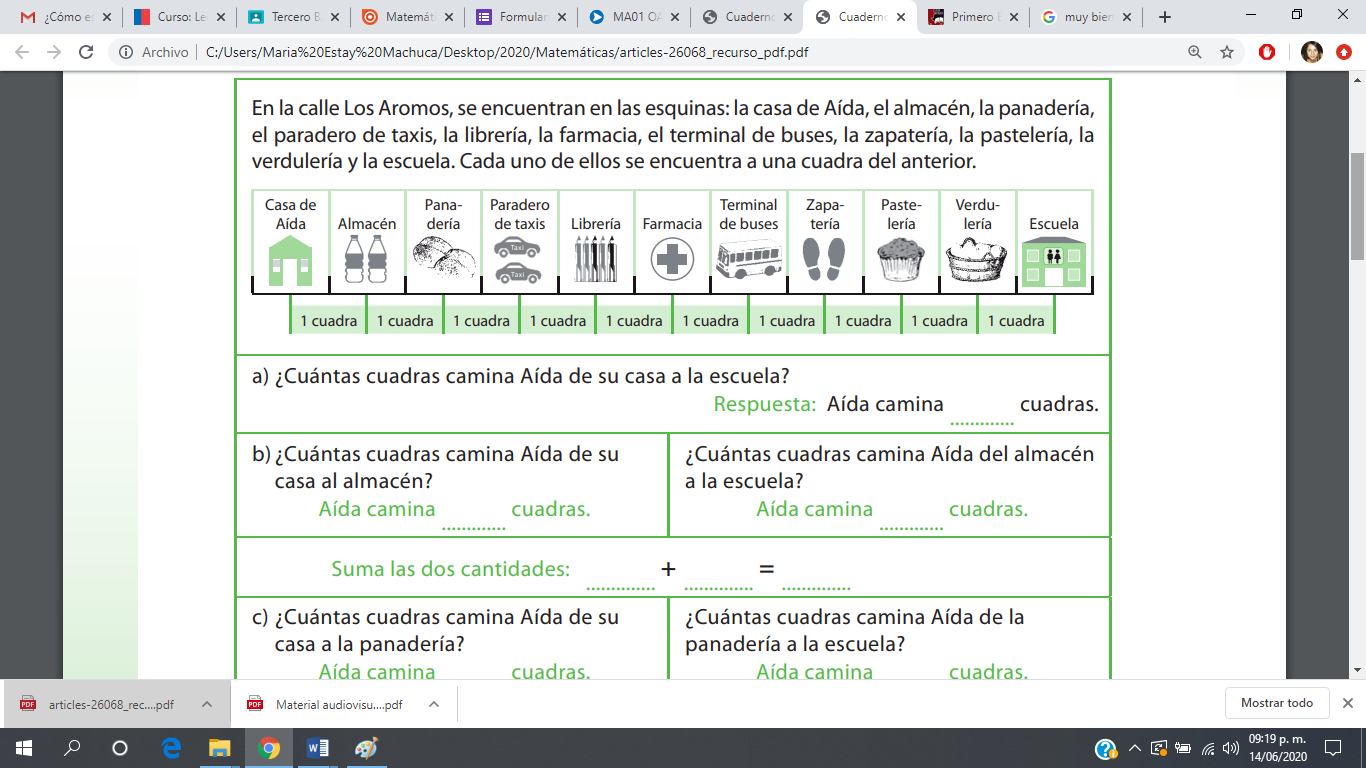 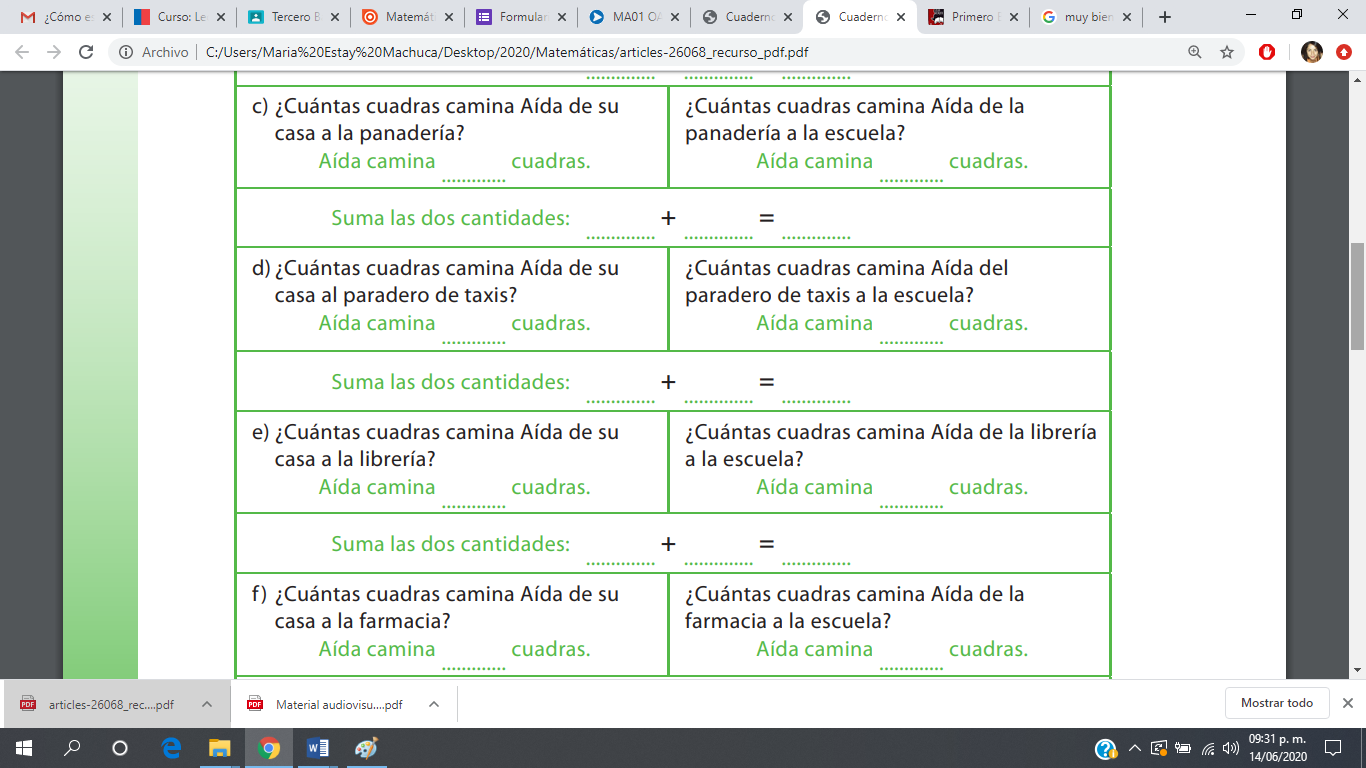 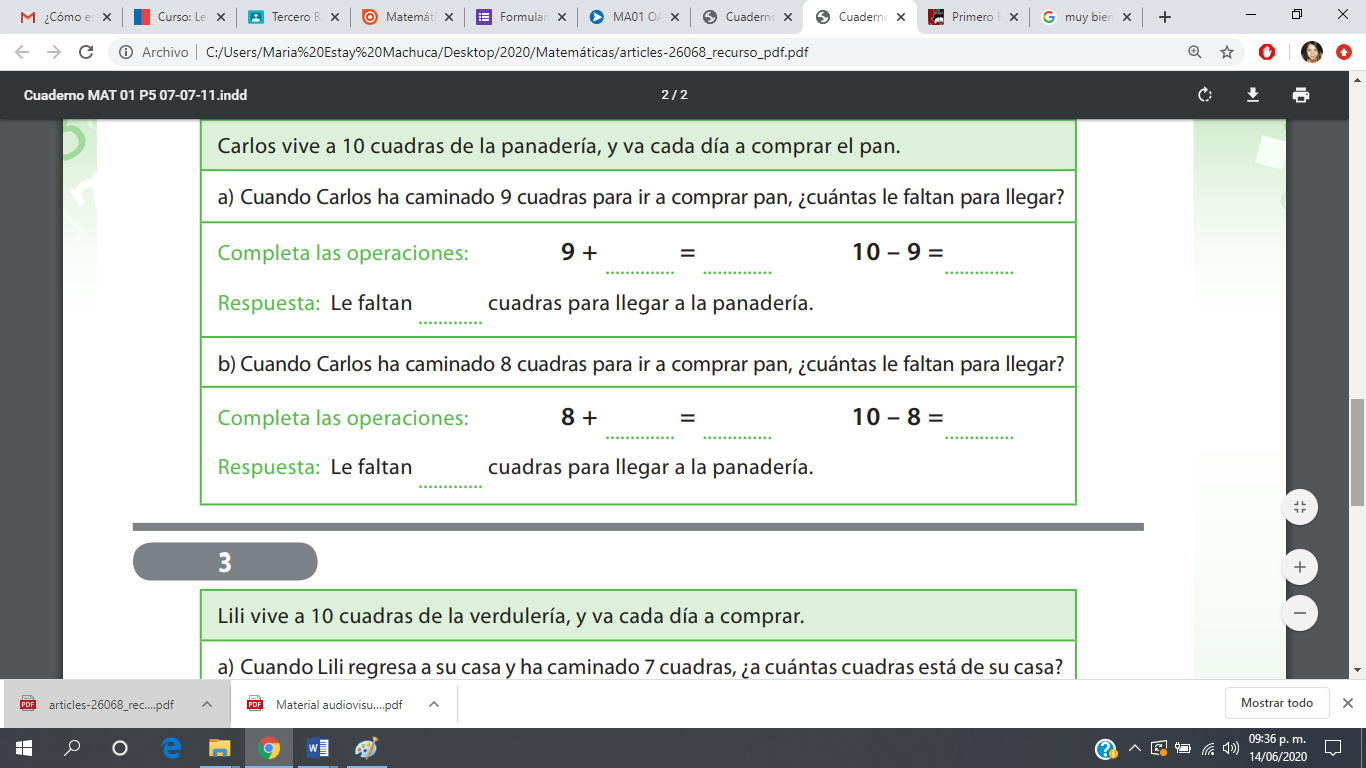 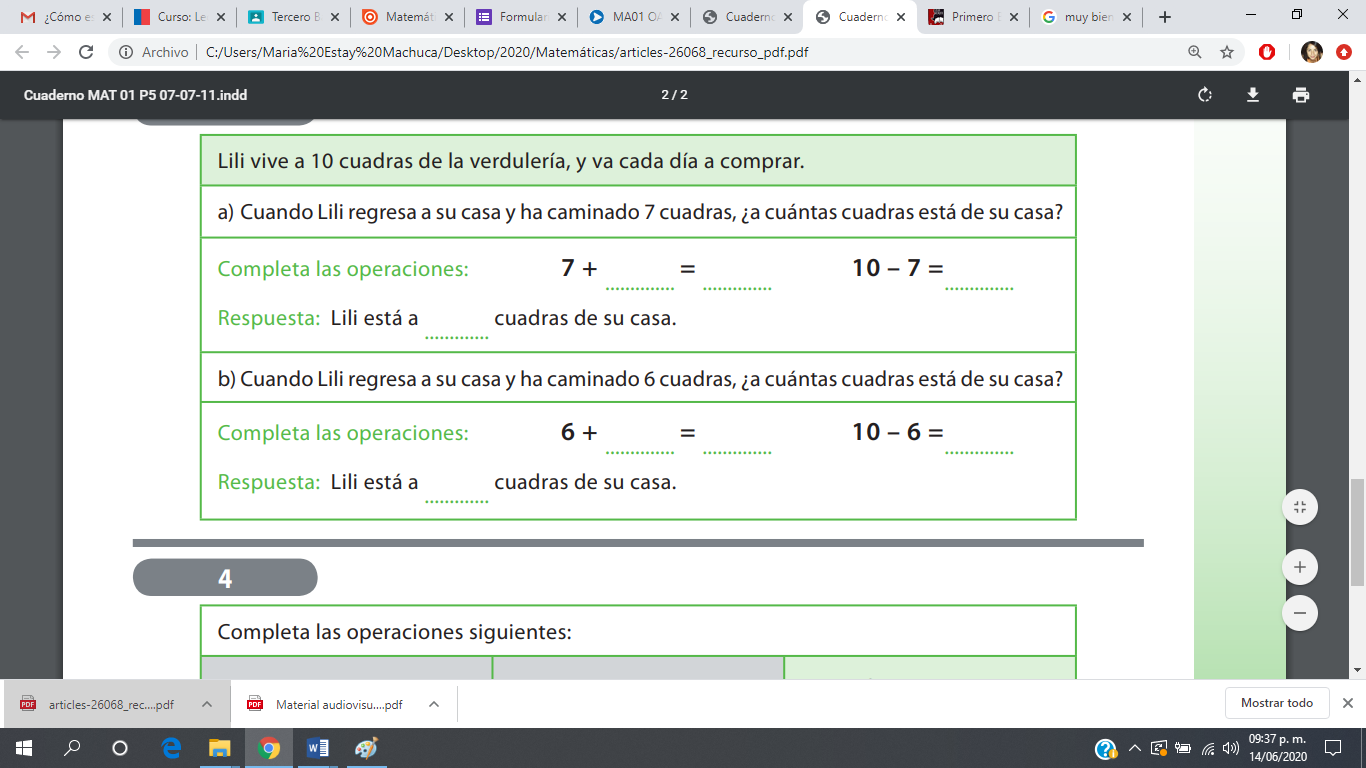 Ahora te puedes ayudar con las manitos  para realizar las siguientes operaciones: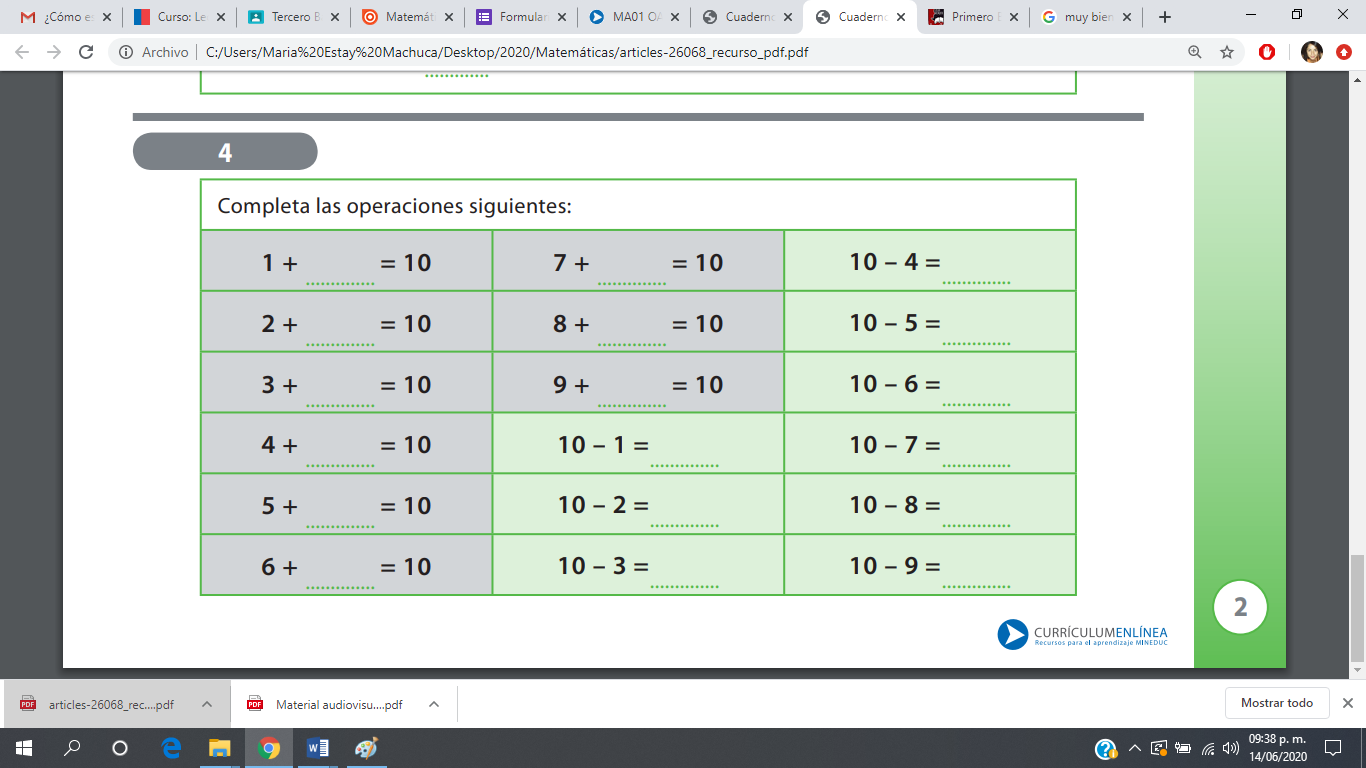 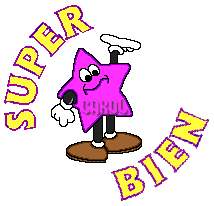 Actividad: Observa muy bien la cinta de la calle separada por cuadras. Es similar a tu cinta numerada y puedes ayudarte con ella para contar. Cada cuadra representa 1 espacio.Ahora te puedes ayudar con las manitos  para realizar las siguientes operaciones:Actividad: Observa muy bien la cinta de la calle separada por cuadras. Es similar a tu cinta numerada y puedes ayudarte con ella para contar. Cada cuadra representa 1 espacio.Ahora te puedes ayudar con las manitos  para realizar las siguientes operaciones: